ŠPORT, PONEDELJEK, 6.4.2020UČNA TEMA: Vaje za moč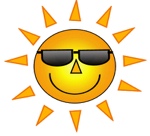 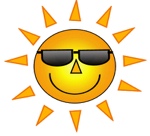 Preobleči se v športno opremo in naredi vaje za ogrevanje. Poišči prostor, ki je primeren za telovadbo in klikni na spodnjo povezavo. Delaš tiste vaje, ki so na isti strani, kot tvoja izbira.  Ko prideš do konca, lahko poskusiš še enkrat in spremeniš svoje izbire.https://www.youtube.com/watch?v=4FcAMjALF3Q&feature=youtu.be&fbclid=IwAR0dZonCzjugsPRdJbGZsP170KIAQFkGnP2rrVTZo3nBCsGT7L1O6mXkkLsNe pozabi na sprostitev ob koncu.Uživaj!